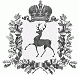 АДМИНИСТРАЦИЯ ШАРАНГСКОГО МУНИЦИПАЛЬНОГО РАЙОНАНИЖЕГОРОДСКОЙ ОБЛАСТИПОСТАНОВЛЕНИЕот 31.01.2018	N 57О внесении изменений в постановление администрации от 15.11.2012 года № 130 «Об утверждении муниципальной программы «Развитие производительных сил Шарангского муниципального района на 2013-2020 годы»» В соответствии с Федеральным законом от 06.10.2003 г. №131-Ф3 «Об общих принципах организации местного самоуправления в Российской Федерации», ст.37 Устава Шарангского муниципального района Нижегородской области, администрация Шарангского муниципального района постановляет:1. Внести изменения в постановление администрации от 15.11.2012 года №130 «Об утверждении муниципальной программы «Развитие производительных сил Шарангского муниципального района на 2013-2020 годы»» (далее – Постановление):Приложение 3 к Постановлению изложить в новой прилагаемой редакции;Приложение 6 к Постановлению изложить в новой прилагаемой редакции;2. Контроль за исполнением настоящего постановления возложить на заместителя главы администрации, заведующего отделом экономики и имущественных отношений Медведеву А.В.Глава администрации	О.Л. ЗыковПриложение к постановлению администрацииШарангского муниципального районаот 31.01.2018 г. № 57«Утверждена постановлением администрации Шарангского муниципального района от 15.11.2012 г. №130Перечень мероприятий (проектов) программы развития производительных силШарангского муниципального района на 2017 - 2019 годы* При условии  финансирования в рамках ГП "Развитие агропромышленного комплекса Нижегородской области""Приложение к постановлению администрацииШарангского муниципального районаот 31.01.2018 г. № 57«Утверждена постановлением администрации Шарангского муниципального района от 15.11.2012 г. №130Потребность в кадрах под реализацию проектов ПРПС"